               БОЙОРОК                                                            РАСПОРЯЖЕНИЕ                     «04» март  2019 й.                         № 3                    «04» марта 2019 г.«О назначении ответственных лиц за безопасную эксплуатацию транспортных средств» 

В целях обеспечения безопасной эксплуатации транспортных средств Назначить ответственным за эксплуатацию и техническое состояниеавтомобилем «ЛАДА ГРАНТА» гос. номер С 583 МТ 102 водителя Андреева Г.В. Назначить ответственными за эксплуатацию и техническое состояние автомобилем «УРАЛ-375»  водителей- Михайлова В.Н., Юсупова Р.А., Осипова Ю.А. Признать утратившими силу Распоряжение Администрации сельского поселения Мраковский сельсовет муниципального района Гафурийский район Республики Башкортостан №1.2 от 10.03.2017г.Контроль за исполнением данного распоряжения оставляю за собой.И.о.главы сельского поселения сельского поселения Мраковский сельсоветмуниципального районаГафурийский районРеспублики Башкортостан                                                    С.В.Иванов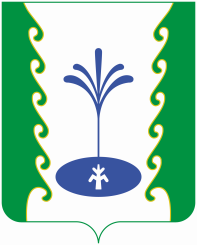 